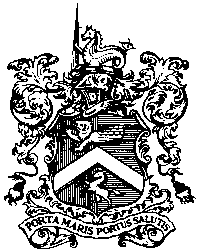 Margate Charter TrusteesDate:		22nd November 2019YOU ARE HEREBY SUMMONED to attend a meeting of the CHARTER TRUSTEES OF THE TOWN OF MARGATE, to be held at 7.00p.m, on MONDAY 2nd December 2019, in the Committee Room, Media Centre,  for the purpose of considering and passing such Resolutions as may be deemed necessary or desirable in connection with the matters on the Agenda set out below.Ingrid SpencerClerk to the Margate Charter TrusteesA G E N D A ApologiesMinutes; to confirm the Minutes of the Meeting held 24th June 2019, previously circulated, and notes of the meeting held 16th September 2019 (inquorate)Mayor’s ReportFinance and Office ReportAppointed Auditor’s Report; Accounts y/e 31st March 2019Cash BookMedia CentreMayor’s Charity FundUpdate on Parishing of MargateA.O.B -		Applications to the Mayor’s FundUpdate on DASChange of scheduled meeting dates